				                    	 Form JBC-4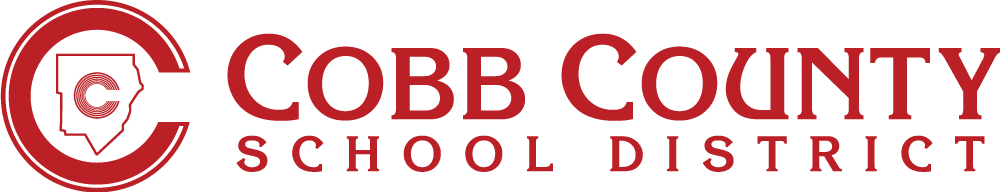 STATEMENT OF OBJECTION TO THE USE OFSOCIAL SECURITY NUMBERFOR STUDENT IDENTIFICATIONThis form must be fully completed.            		  Please Print or TypeGeorgia law (O.C.G.A. § 20-2-150) requires public school authorities to request from parents and guardians the Social Security number for students being enrolled in school. The Social Security number is to be incorporated into the official school record for the student. No student will be denied enrollment in a public school for declining to provide his or her Social Security number or for declining to apply for such a number. A parent or guardian who objects to the incorporation of the social security number into the official school record of their student may have the requirement waived by signing a statement objecting to the requirement.  However, a Social Security Number is required by the State for a student applying for the HOPE scholarship.Statement of ObjectionI do not wish to have the social security number of my child placed in the school records of the Cobb County School District.Signature of Parent/Guardian							DateSchool:Student’s Name:PLEASE NOTARIZESworn to and subscribed before me this ______day of ________, 20____.Notary Public:_______________________________________________________________________________________Date of Expiration of Notary Public AppointmentPLEASE NOTARIZESworn to and subscribed before me this ______day of ________, 20____.Notary Public:_______________________________________________________________________________________Date of Expiration of Notary Public Appointment